                                                                                 ПРОЄКТ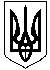 НОВОСАНЖАРСЬКА СЕЛИЩНА РАДАНОВОСАНЖАРСЬКОГО РАЙОНУ ПОЛТАВСЬКОЇ ОБЛАСТІ(двадцять пʼята сесія селищної ради сьомого скликання)РІШЕННЯ26 вересня  2019  року                смт Нові Санжари                                       №  Про внесення змін до структури виконавчих органів ради, 
затвердженої рішенням третьої сесії Новосанжарської 
селищної ради сьомого  скликання від 03 січня 2018 року № 5"Про затвердження структури виконавчих органів ради,загальної чисельності апарату ради та її виконавчих органів"та викладення її в новій редакції	Відповідно до пункту 5 частини 1 статті 26 Закону України "Про місцеве самоврядування в Україні", селищна рада ВИРІШИЛА:1.Внести зміни до структури виконавчих органів ради, затвердженої рішенням третьої сесії Новосанжарської селищної ради сьомого  скликання від 03 січня 2018 року № 5 "Про затвердження структури виконавчих органів ради, загальної чисельності апарату ради та її виконавчих органів", зі змінами, внесеними рішенням селищної ради від 07 червня 2018 року № 10, а саме:1.1.Змінити назву відділу земельних ресурсів, охорони навколишнього природного середовища, надзвичайних ситуацій, будівництва та управління комунальним майном, виключивши із найменування відділу слова «будівництва та управління комунальним майном» та викласти назву у новій редакції: відділ земельних ресурсів, охорони навколишнього природного середовища та надзвичайних ситуацій;1.2. Включити до структури виконавчих органів ради відділ містобудування та архітектури, житлово-комунального господарства.1.3. ввести до складу відділу містобудування та архітектури, житлово-комунального господарства три штатні одиниці:- начальник відділу – головний архітектор;- головний спеціаліст;-спеціаліст 1 категорії;1.4. ввести до складу відділу Благоустрою при виконавчому комітеті Новосанжарської селищної ради три штатні одиниці посади робітник з благоустрою.2. Затвердити загальну чисельність апарату ради та її виконавчих органів в кількості штатних одиниць 82,75 та викласти структуру виконавчих органів ради, загальну чисельність апарату ради та її виконавчих органів у новій редакції (додається).3. Контроль за виконанням цього рішення покласти на постійну комісію селищної ради з питань прав людини, депутатської діяльності та етики, законності та правопорядку, розвитку місцевого самоврядування.Селищний голова                                                                                  І. О. Коба                                                                                                 Додаток                                                                                    до рішення селищної ради                                                                       сьомого скликання                                                                                       від 26 вересня 2019  року №  СТРУКТУРА ТА ЗАГАЛЬНА ЧИСЕЛЬНІСТЬ АПАРАТУ РАДИ ТАВИКОНАВЧИХ ОРГАНІВ РАДИСелищний голова                                                                             І. О. Коба№ п/пНазва посадиК-сть од./ставкаКерівництвоКерівництвоКерівництво1.Селищний голова        12.Секретар ради        13.Керуючий справами виконавчого комітету селищної ради        14.Заступник селищного голови з питань діяльності виконавчих органів  ради        25.Староста        1Структурні підрозділи виконавчого комітету селищної радиСтруктурні підрозділи виконавчого комітету селищної радиСтруктурні підрозділи виконавчого комітету селищної ради6.Загальний відділ        7Начальник відділу1Спеціаліст 1 категорії2Діловод2Оператор компʼютерного набору1Інспектор 17.Відділ фінансування, економічного розвитку, бухгалтерського обліку та звітності        5 Начальник відділу 1Головний бухгалтер1Головний спеціаліст1Спеціаліст 1 категорії 28.Відділ юридично-правової допомоги         3Начальник відділу1Головний спеціаліст1Спеціаліст 1 категорії19.Відділ земельних ресурсів,  охорони навколишнього природного середовища, надзвичайних ситуацій        6Начальник відділу1Головний спеціаліст1Спеціаліст 1 категорії1Спеціаліст 2 категорії1Інспектор1Касир110.Відділ соціального захисту населення, сімʼї, молоді та спорту410.Начальник відділу110.Головний спеціаліст110.Спеціаліст І категорії110.Інспектор111Відділ культури і туризму3Начальник відділу1Спеціаліст 1 категорії212Відділ містобудування та архітектури, житлово-комунального господарства3Начальник відділу-головний архітектор1Головний спеціаліст1Спеціаліст 1 категорії113.                            Обслуговуючий персонал апарату ради та виконавчого комітету13.                            Обслуговуючий персонал апарату ради та виконавчого комітету   3,75Водій         2Прибиральник службових приміщень     1,5Відповідальний за газове господарство   0,2514Відділ Центр надання адміністративних послуг5Начальник відділу-адміністратор1Адміністратор2Державний реєстратор215Головний спеціаліст з реєстрації місця проживання фізичних осіб1                                                                                                                              Всього:46,7516.Відділ  Благоустрою  при виконавчому комітеті Новосанжарської селищної ради36Начальник відділу1Інспектор2Бухгалтер1Комірник1Водій 2Електрик2Електрогазозварник2Робітник з обслуговування місць поховань1Робітник з благоустрою22 Озеленювач2